Trieda: I. MSZ                                                                                          21. 4. - 24. 4. 2020Predmet: SJLBožena Slančíková-Timravalit. obdobie: 2. vlna slovenského realizmu (sociálno-kritický charakter)dielo: Ťapákovcižáner: novelazdroje: Čítanka pre 1. ročník gymnázií a stredných odborných škôl: str. 117 – 122https://lesson4you.estranky.sk/clanky/knihy---povinne-citanie/timrava---tapakovci.htmlhttps://www.youtube.com/watch?v=2GZu2j8H8E8https://oskole.detiamy.sk/clanok/bozena-slancikova-timrava-tapakovci-11221Na čo sa zamerať:- obsah: kompozične začleniť, čo tvorí úvod (expozíciu), zauzlovanie (kolíziu), vyvrcholenie (krízu), ...- prostredie a postavy: porovnať charakterovo hlavné ženské postavy- jazyk: vyhľadať lexikálne prvky realizmu = nárečie, archaizmy- idea/hlavná myšlienka diela- typ/druh rozprávača- uplatniť znaky novely a realizmu ako literárneho obdobia* vypracovať poznámky do zošita/sekcia literatúraPOZNÁMKA:PRE TÝCH, KTORÍ EŠTE NEPOSLALI VYPRACOVANÉ ÚLOHY/CVIČENIA ZO SYNTAXE A Z OBN, PROSÍM DODATOČNE POSLAŤ!Predmet: DEJKLASICIZMUS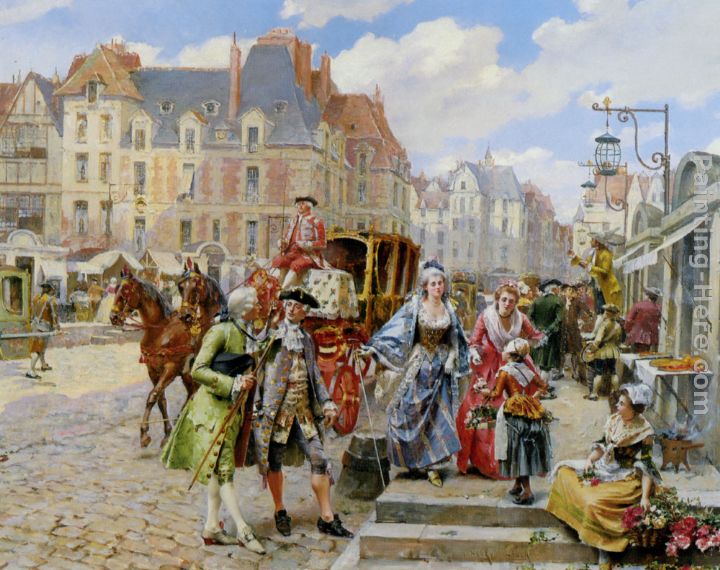 zdroje:https://sk.wikipedia.org/wiki/Klasicizmushttps://www.youtube.com/watch?v=FVTXlRxVdEY – ukážka klasicistickej hudbyhttps://www.youtube.com/watch?v=X235vpOToVU  - ukážka dobovej architektúry a okázalostiNa čo sa zamerať:- odkiaľ pochádza výraz klasicizmus/čo znamená- ohraničiť obdobie rokmi/storočiami- z akého obdobia klasicizmus vychádzal/bral si inšpiráciu- architektúra a móda, životný štýl- umenie: hudba, maliarstvo a ich predstavitelia